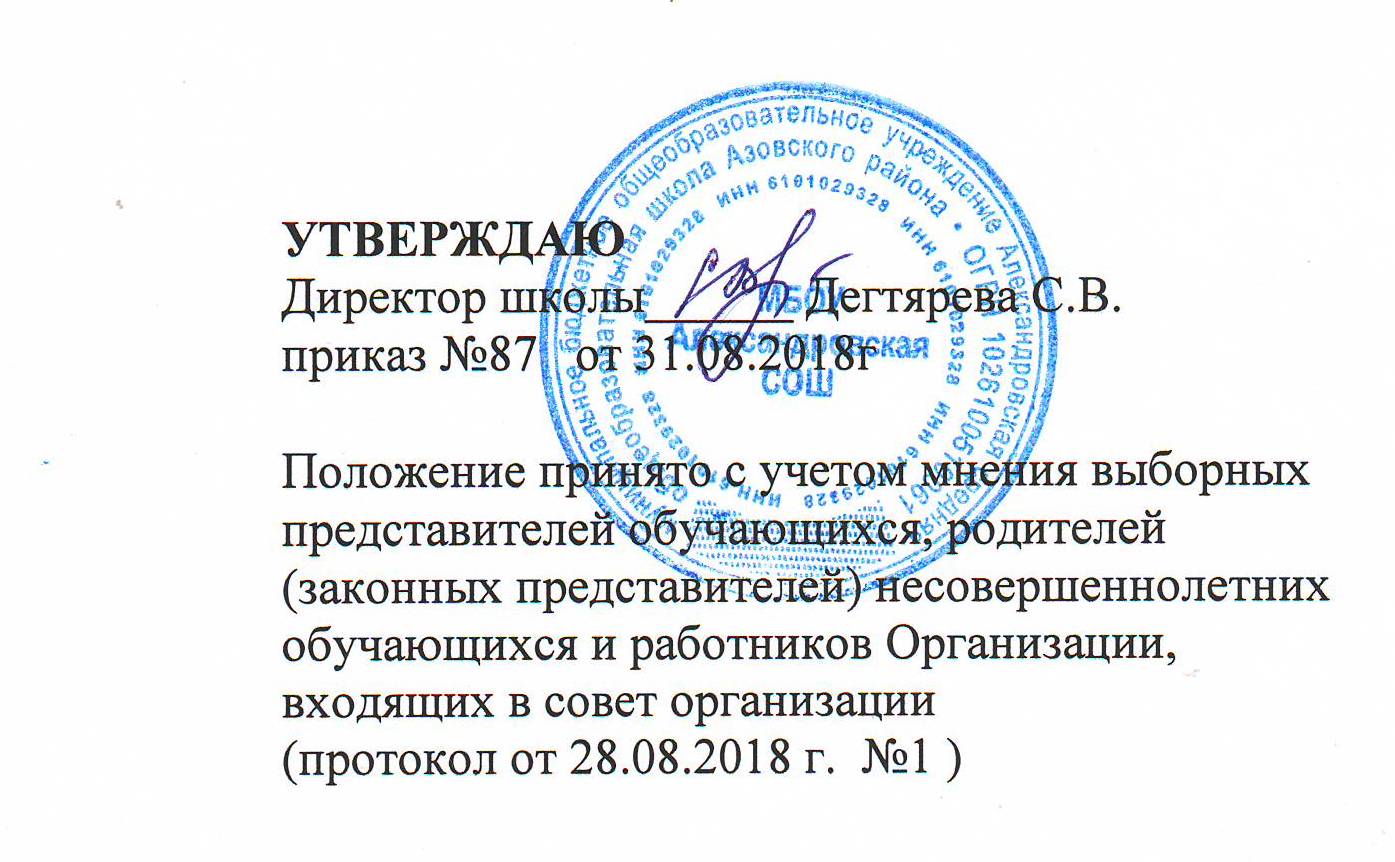 ПОЛОЖЕНИЕо психолого-медико-педагогическом консилиуме МБОУ Александровской СОШ                                     1 Общие положения.1.1. Настоящее Положение о школьном психолого-медико-педагогическомконсилиуме (ПМПк) разработано в соответствии с Федеральным законом РФ от 29 декабря 2012 года № 273-ФЗ «Об образовании в Российской Федерации», Уставом школы.1.2. Школьный  ПМПк представляет собой объединение специалистов школы, организуемое при необходимости комплексного, всестороннего, динамического диагностико-коррекционного сопровождения детей, у которых возникают трудности адаптации к условиям обучения и воспитания в школе в связи с особенностями в развитии.1.3. ПМПк в своей деятельности руководствуется федеральными законами,Указами и распоряжениями Президента Российской Федерации,постановлениями и распоряжениями Правительства Российской Федерации,решениями соответствующих органов управления образованием, настоящимПоложением, Уставом ОУ, Конвенцией ООН о правах ребенка, приказамидиректора школа и другими локальными актами школы.1.4. Настоящее положение вступает в силу с момента его утверждения идействует до замены его новым.                                    2 Цели и задачи ПМПк2.1. Целью ПМПк является определение и организация в рамках школыадекватных условий развития, обучения и воспитания в соответствии соспециальными образовательными потребностями, возрастными особенностями ребёнка.2.2. В задачи ПМПк школы входят:- выявление и ранняя диагностика отклонений в развитии детей;- выявление актуальных и резервных возможностей ребенка;- разработка рекомендаций учителю, родителям (законнымпредставителям) для обеспечения индивидуального подхода в процессекоррекционно-развивающего сопровождения;- отслеживание динамики развития и эффективности индивидуализированныхкоррекционно - развивающих программ;- при положительной динамике и компенсации особенностей в развитииопределение путей интеграции ребенка в классе, работающем по основнымобразовательным программам;- профилактика физических, интеллектуальных и эмоциональных перегрузок и срывов, организация лечебно-оздоровительных мероприятий и психологически адекватной образовательной среды.                        3.Организация деятельности и состав ПМПк3.1. Состав ПМПк утверждается приказом директора школы в начале каждого учебного года. Общее руководство ПМПк  возлагается на председателя ПМПк, назначенного приказом директора.3.2. Обследование ребенка специалистами ПМПк осуществляется поинициативе родителей или сотрудников школы. В случае инициативысотрудников школы должно быть получено согласие на обследованиеродителей (законных представителей) ребёнка.При несогласии родителей со специалистами ПМПк может проводиться работа по формированию у них адекватного понимания проблемы, исходя из интересов ребенка. Прием подростков старше 12 лет, обращавшихся к специалистам ПМПк, допускается без сопровождения родителей.3.3. Обследование ребенка должно осуществляться с учетом требованийпрофессиональной этики.Специалисты ПМПк обязаны хранить профессиональную тайну, в том числе, соблюдать конфиденциальность заключения.3.4. Обследование ребенка проводится в присутствии родителей (законныхпредставителей).3.5. ПМПк имеет право затребовать следующие документы:- свидетельство о рождении ребенка;- подробную выписку из истории развития ребенка с заключениями врачей;- педагогическое представление (характеристику классного руководителя);- письменные работы по русскому языку, математике, рисунки, иныерезультаты творческой и образовательной деятельности ребёнка.3.6. Результаты обследования ребенка протоколируются, отражаются взаключении, которое составляется коллегиально и является основанием дляреализации соответствующих рекомендаций по обучению, воспитанию,лечению, а также социальной и трудовой адаптации. Все сведения заносятся в карту развития ребенка.3.7. Изменение формы обучения по отношению к конкретному ребенкувозможно только с согласия родителей (законных представителей).3.8. В диагностических сложных или конфликтных случаях специалисты ПМПк направляют ребенка на районную ПМПК.3.9. Состав школьного  ПМПк:- заместитель директора по учебно-воспитательной работе (председательПМПк);- опытные педагоги;- учитель-логопед;- педагог-психолог;- медсестра(при наличии).3.12. При наличии необходимого количества детей для открытия классакомпенсирующего обучения ПМПк рекомендует администрации открыть такой класс в параллели (со 2 по 9 класс). По рекомендации школьного ПМПк директор школы издаёт приказ об открытии подобного класса.                       4 Подготовка и проведение школьного  ПМПк4.1. Заседания ПМПк разделяются на плановые и внеплановые.4.2. Периодичность ПМПк определяется реальным запросом образовательного учреждения на комплексное обследование детей с ограниченными возможностями здоровья, но – не реже одного раза в четверть проводятся плановые ПМПк, на которых осуществляется анализ состава, количества и динамики развития учащихся, нуждающихся в психолого-медико- педагогическом коррекционном сопровождении4.3. Деятельность плановых консилиумов направлена на:- анализ процесса выявления детей “группы риска”, а также ее количественного и качественного состава (учащиеся классов коррекционно-развивающего обучения, дети с признаками школьной дезадаптации, неуспевающие и слабоуспевающие дети);- определение путей психолого-медико-психологического сопровожденияучащихся с трудностями адаптации в данных образовательных условиях.4.4. Внеплановые консилиумы собираются по запросам специалистов,непосредственно работающих с ребенком (в первую очередь учителя). Поводом для проведения внепланового заседания ПМПк является:- обследование вновь поступающих учащихся в середине учебного года;- выявление или возникновение новых обстоятельств, отрицательно влияющих на развитие ребенка.4.5. В течение 3 дней с момента поступления запроса на диагностическоеобследование ребенка председатель ПМПк согласовывает итоги вопроса сродителями, и, при отсутствии возражений с их стороны, организуетпроведение планового или внепланового ПМПк.4.6. Решением ПМПк назначается ведущий специалист (куратор ребёнка), как правило, классный руководитель.4.7. ПМПк проводится под руководством председателя, а в его отсутствиезаместителем председателя, назначенного председателем или руководителемшколы.4.8. Результаты  ПМПк  доводятся до сведения родителей (законныхпредставителей). Предложенные рекомендации реализуются только приотсутствии возражений родителей (законных представителей).4.9. При направлении ребенка на районную ПМПК заключениешкольного консилиума представляется одним из специалистов школьногоПМПк, сопровождающим ребенка вместе с родителями.                               5 Обязанности членов  ПМПкПредседатель:- организует работу ПМПк;- обеспечивает систематичность заседания;- формирует состав участников для очередного заседания;- формирует состав учащихся, которые обсуждаются или приглашаются на заседание;- координирует связи ПМПк с участниками образовательного процесса, структурными подразделениями школы;- контролирует выполнение рекомендаций ПМПк;классные руководители:- организуют сбор диагностических данных на подготовительном этапе;- обобщают, систематизируют полученные диагностические данные, готовятаналитические материалы; формулируют выводы, гипотезы;- вырабатывают предварительные рекомендации;- дают характеристику неблагополучным семьям;учителя, работающие в классах:- дают развернутую педагогическую характеристику на ученика;- формулируют педагогические гипотезы ,выводы, рекомендации;медицинский работник:- информирует о состоянии здоровья учащегося;- дает рекомендации по режиму жизнедеятельности ребенка;- обеспечивает и контролирует направление на консультацию к медицинскому специалисту (по рекомендации консилиума либо помере необходимости).                      6 Документация и отчетность ПМПк6.1. Протоколы заседаний ПМПк хранятся в делопроизводстве заместителядиректора по учебно-воспитательной работе.6.2. Рекомендации ПМПк доводятся до администрации на совещаниях придиректоре, затем выносятся на педагогические советы, оперативные совещания с педагогическим коллективом, заседания МО.